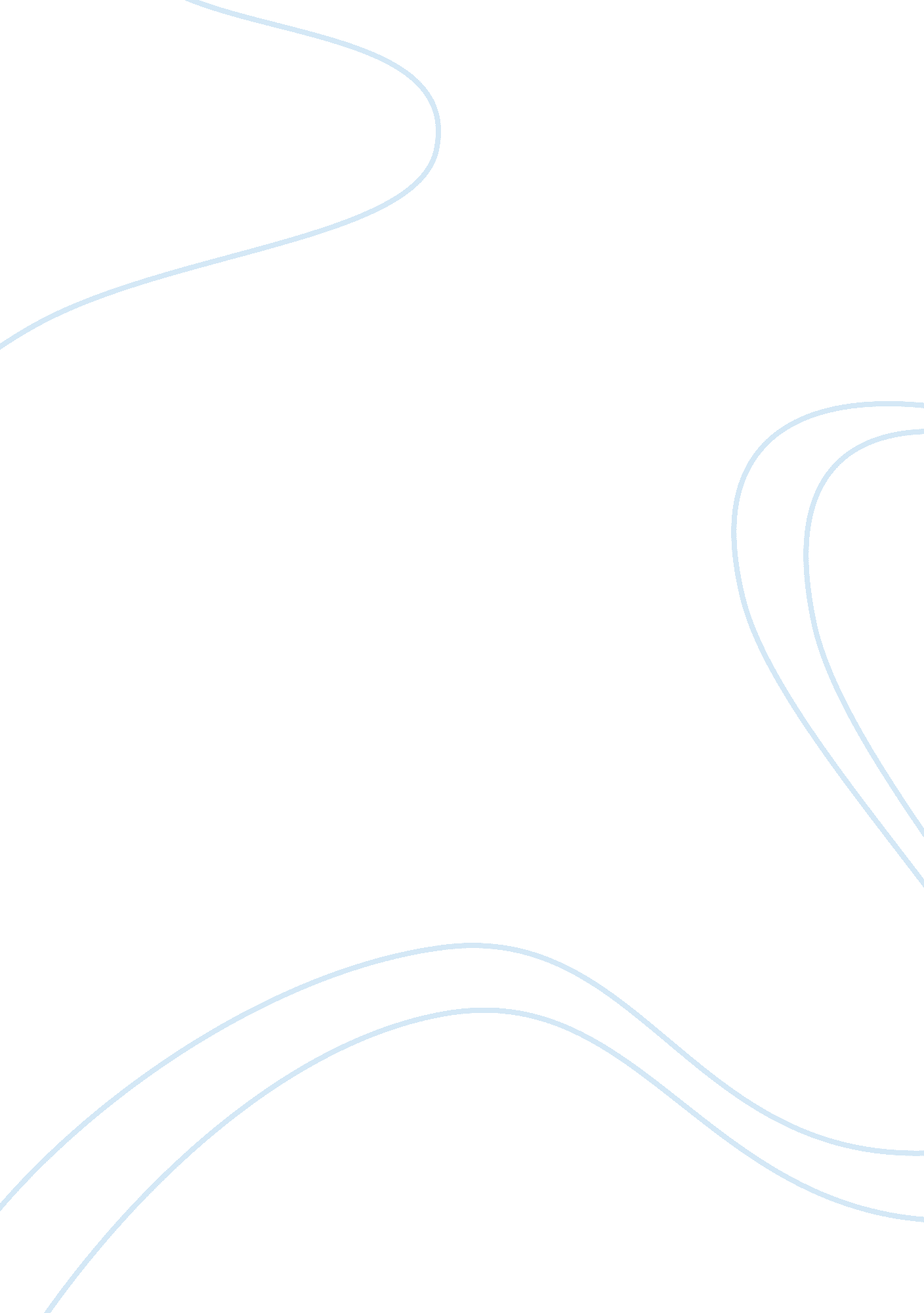 Leadership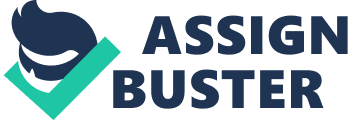 Leadership I believe that the most important qualities that a person in a leadership role in the 21st century should have are general in perspective and narrow on specificities. Concerning my experiences when I was in high school, I was a soccer player. I belonged to the team and I was also a team leader. 
I had to organize the team´s efforts, understand what our players thought, and identify what their needs were, to make sure that we were all on the same frame of thought to score successful game results: to win the games. As a leader, I had to make sure that we all knew that we were all team members and played accordingly to beat the opponent team. 
There are leaders and there are followers. Some of the qualities that a leader should have are as follows: 
Trust from others – a leader has to develop the trust from his/her constituency. In a soccer game if the couch has given specific instructions of how a game strategy should be followed, all team members must trust that this strategy is going to be followed out in the field; 
Think creatively and objectively – a leader needs to create situations that will enhance the outcome results and be objective in the process. This creative thinking and objectivity may be discussed with the coach and the team members during practice for field performance; 
Partnership – a leader needs to make adjustments in his/her role and use the avant-garde posture: horizontal and vertical communication and make everyone feel that they are the owners of their fate and as such they are responsible for their actions. If a soccer player is not in place to receive the ball, an alternative player may be the receiver of the ball until the player is in place to perform the strategy that was delineated; 
Good personality – a leader has to be able to communicate with other team members in a positive way and seen attractive as a human being; 
Common sense – a leader should be able to make decisions that will affect the team in a positive way according to all of the elements presented to make those decisions; 
Justice to think fairly – a leader should be able to balance criteria so that a fair view of different situations is present. A player may not feel well, therefore, his/her performance may not be up to par during a given game; 
Good vision – a leader should be able to foresee outcomes pending on actions; and, 
Knowledge about it – a leader, given the situation involved, should have information and/or be an expert in his/her area as a team player (name players´ positions here). 
These assertions are based on the experiences and observations that have taken place before, during, and after a soccer game. As a team leader, I have had to assume these different roles. 